Kategorie B 	 PlusEnergieBauten 	 PlusEnergieBau®-Diplom 2018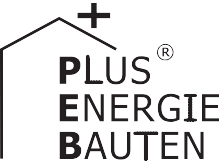 Sieben Mitarbeiter/innen der Vincenz Weishaupt Architekten bezogen Ende Januar 2018 das neue Bürogebäude in Ilanz/Glion. Der PlusEnergieBau mit Minergie-P-Standard konsumiert 11’000 kWh/a, inkl. solarbetriebenen Elektroauto rund 12’400 kWh/a. Die süd- und nordseitig optimal dachintegrierte und 15.5 kW starke PV-Anlage produziert rund 15’900 kWh/a. Das Büro weist somit eine Eigenenergieversorgung von 145% auf – mit dem CO2-frei fahrenden E-Mobil 129%. Die eingebaute Ladestation ermöglicht das E-Auto mit hauseigenem Solarstrom zu be- treiben. Der Büroneubau besticht durch seine klare und moderne Architektur, welche durch eine konsequente Materialwahl unterstrichen wird.145%-PEB-Büro Vincenz Weishaupt, 7130 Ilanz/GRDer Büroneubau der Vincenz Weishaupt Ar- chitekten in Ilanz/Glion überzeugt durch seine klare und moderne Architektur. Der schlichte Betonbau fügt sich mit den mit monokristallinen PV-Modulen eingekleide- ten Satteldach und den Altholz-Lamellen injährlich mit rund 1’400 kWh hauseigenem CO2-freiem Solarstrom. Das PEB-Büro kon- sumiert 11’000 kWh/a, zusammen mit dem Elektromobil rund 12’400 kWh/a. Die 16 kW starke und optimal dachintegrierte PV- Anlage ist nach Norden und Süden ausge-Technische DatenWärmedämmungWand:	20 cm	U-Wert:	0.12 W/m2K2KK KEnergiebedarfdas Ortsbild der ersten Stadt am Rhein ein.richtet. Die Nordseite produziert 35%, dieEBF: 269 m2kWh/m2a	%	kWh/aDas Holz des Vorgängergebäudes – einem Stall – wurde für die Lamellen des PEB- Büros verwendet. Sie schützen im Sommer vor der Hitze und nutzen im Winter passiv die Solarenergie.Mit guter Wärmedämmung und neuster Gebäudetechnik erfüllt das Büro den Miner- gie-P-Standard. Die solarbetriebene Wär- mepumpe versorgt den Neubau mit Warm- wasser und Heizenergie. Die Komfortlüftung sorgt für ein angenehmes Arbeitsklima. Eine eingebaute Ladestation speist das E-AutoSüdseite 65% des gesamten erzeugten So- larstroms von rund 15’900 kWh/a. Somit deckt der PEB den Gesamtenergiebedarf und produziert zudem jedes Jahr einen So- larstromüberschuss von 3’500 kWh oder 29%, ohne E-Mobil ca. 4’900 kWh/a oder 45%. Das innovative Bürogebäude dient als Vorzeigebau für die Vincenz Weishaupt Ar- chitekten. Für das gelungene Energiekon- zept mit der CO2-freien Versorgung des Ge- bäudes und des Verkehrs verdient der Büroneubau das PEB-Diplom 2018.Warmwasser:	6.9	17	1’856Heizung:	29.5	72	7’935Elektrizität:	4.5	11	1’200Gesamt-EB:	40.9	100	10’991EnergieversorgungEigen-EV:   m2      kWp  kWh/m2a		%	kWh/a PV Dach:   92    15.5	173.1	145	15’923PV Süd: 10’339 kWh/a (65%), PV Nord: 5’584 kWh/a (35%)Energiebilanz (Endenergie)	%	kWh/aEigenenergieversorgung:	145	15’923Bestätigt von REPOWER am 20.06.2018Jessica Brandt, kundenbetreuung.ch@repower.comBeteiligte PersonenBauherr, Architektur und Standort des GebäudesVincenz Weishaupt Architekten Obere Giesslistr. 6, 7130 IlanzTel. 081 925 32 22, info@vincenz-weishaupt.chBauphysikBernhard-Bauexperte Masanserstr. 84, 7000 ChurTel. 081 252 42 14HLS-PlanungHT-Plan Haustechnik-Planungs AG Haldensteinerstr. 44, 7001 ChurTel. 081 284 69 69Elektro-Planung/Solarstromdas licht.gmbhcrep cavalé, 7154 Ruschein Tel. 081 936 77 66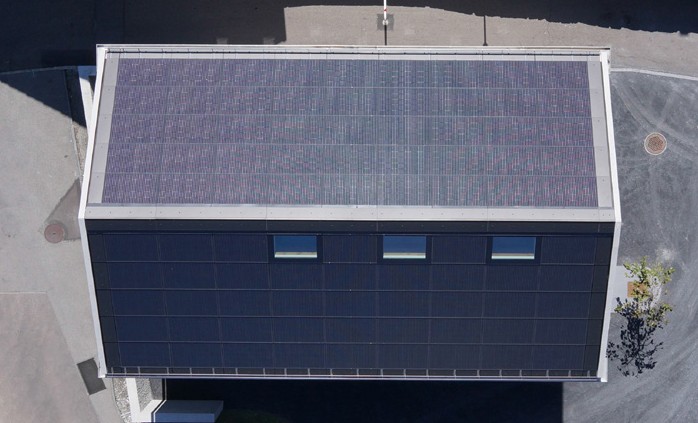 1	2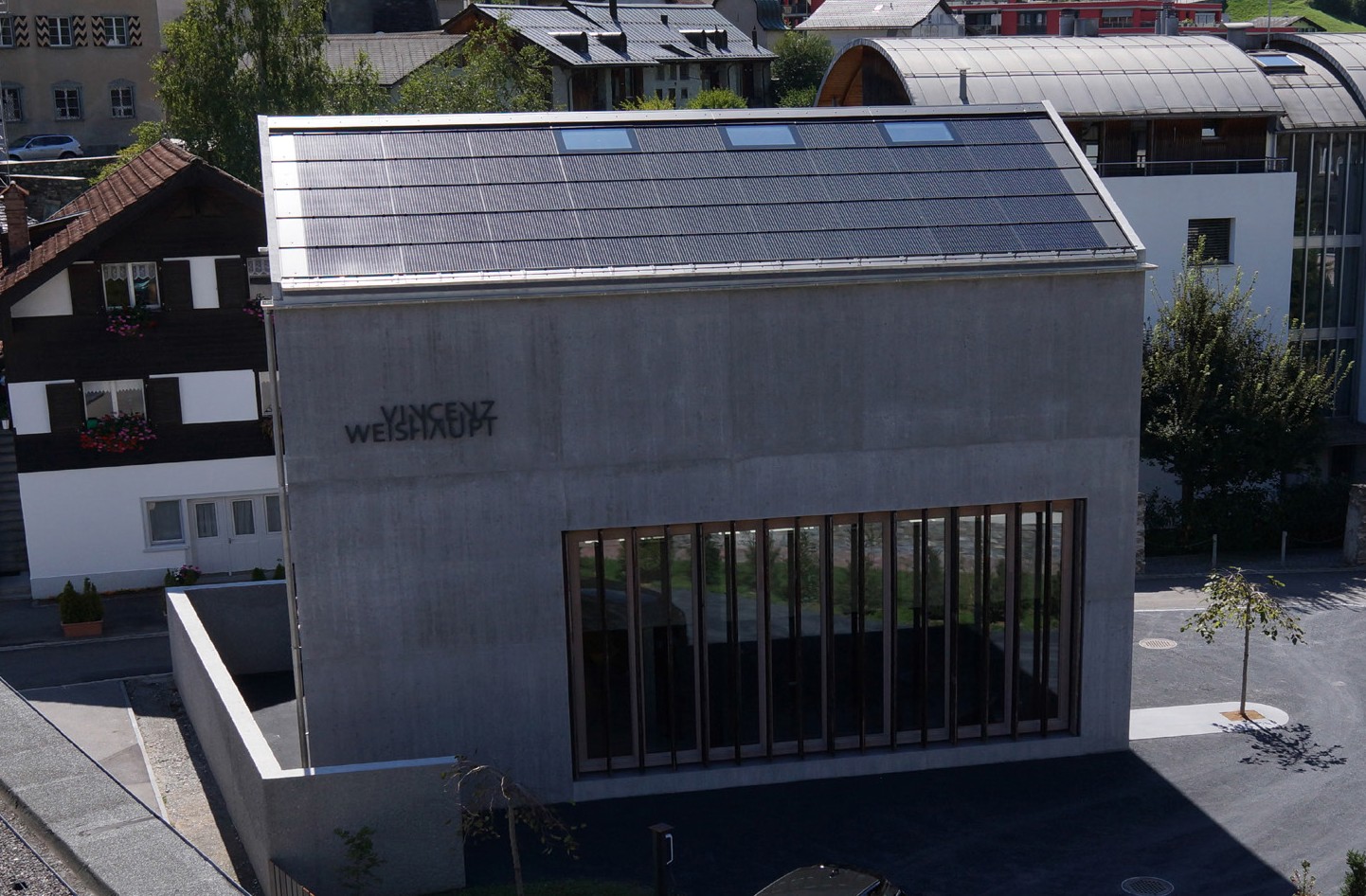 Die Holz-Lamellen schützen im Sommer vor der Hitze und nutzen im Winter passiv die Solar- energie.Die 15.5 kW starke PV-Anlage auf dem Dach produziert rund 15’900 kWh/a.Schweizer Solarpreis 2018    |    Prix Solaire Suisse 2018   |    61Gesamtenergiebedarf:10010’991Solarstromüberschuss:454’932